Конспект урокаПлакуновой Светланы Николаевны, учителя физической культурыПредмет: физическая культура         Класс: 8 «Б»    Программа: Комплексная программа физического воспитания учащихся 1 – 11 классы.Авторы: доктор педагогических наук В.И. Лях, кандидат педагогических наук А.А. Зданевич Раздел программы: гимнастикаТип урока: тренировочный  Тема урока: сюжетно – ролевой урок «Пластика» Цель урока: повысить заинтересованность учащихся к выполнению упражнений на уроках гимнастике.Через освоение знаний и умений - технически правильно осуществлять двигательные действия при выполнении: комбинаций на бревне, прыжков через скакалку, силовых упражнений - сотрудничество со сверстниками- адекватно реагировать на мнение и позицию других занимающихся, что способствует развитию таких личностных качеств как ловкость, внимание и быстрота реакции.Коррекционные задачи: Коррекция фигуры, осанкиУкрепление мышечного корсетаПластика и статистика позвоночникаПостановка баланса (устойчивость, равновесие, сила)Задачи:Укрепление здоровьяСпособствовать развитию скоростно – силовых способностей, гибкости и координации движений, прыгучести, ловкости и выносливости. Содействовать воспитанию слаженности, чувства  коллективизма в групповых действиях.Условия проведения: спортивный залМатериально – техническое  обеспечение: гимнастические палки, гимнастические маты, гимнастическое бревно, скакалки, свисток, секундомер, магнитофон, маршрутные карты, компьютер. Организационный момент. Цель учителя: обеспечить начальную организацию и психологическую готовность учащихся к уроку. Создать целевую установку на достижение конкретных результатов предстоящих на уроке задач. Содействовать общему разогреву и постепенному втягиванию организма в работу.Цель учащихся: подготовить организм к занятиям физическими упражнениями (дыхательную, сердечнососудистую и костно-мышечную системы). Методы организации работы: словесный (команды, указания); практический (исправления ошибок, работа учащихся). Опрос учащихся по заданному на дом материалу.  Цель учителя: оценивание домашнего задания. Цель учащихся: продемонстрировать прыжки через скакалку.Задача: обучение объективному оцениванию своих  движений и движений партнера.Критерии оценки: правильность выполнения.Формы работы: групповаяЗакрепление учебного материала.Цель учителя: создание условий для выполнения гимнастических упражнений. Цель учащихся: овладение техникой выполнения гимнастических упражнений.Задача: закрепление и совершенствование ранее приобретенных навыков, формирование автоматизма выполнения двигательных действий, развитие быстроты реакции, ловкости, гибкости, силы, скорости, восстановление функциональных систем организма школьника и настрой на дальнейшую образовательную деятельность.Формы и методы: круговая тренировка, групповой.   4.  Задание на дом. Цель учителя: формирование знаний о практической пользе предлагаемого задания с целью мотивации учащихся к более внимательному отношению к своему здоровью, стремлению выполнять задания качественно и максимально эффективно.Цель учащихся: стремление к познавательной деятельности, формирование знаний о влиянии занятий физическими упражнениями на организм, приобщение к систематическим занятиям физическими упражнениями. № п/пДействия учителяДействия учащихсяОрганизационно-методические указания1.2.3.4.5.6.7.Организует построение, сообщает задачи урока.Создаёт проблемную ситуацию, определяет цели и условия работы, напоминает алгоритм работы.Учитель наблюдает за деятельностью учащихся, консультирует и корректирует деятельность восьмиклассников. Учитель рассказывает о начале зимних Олимпийских игр, о талисманах  и задаёт вопросы. Следит за правильностью упражнений на восстановление дыхания.Организует и проводит перестроения. Учитель рассказывает о символах Олимпиады.Проводит разминку обще развивающими упражнениями с гимнастическими палками Следит за правильностью выполнения заданий.Заканчивает разминку и готовит учащихся к выполнению домашнего задания.Входят в зал строевым шагом. Настрой на успешную работу.  Строятся в одну шеренгу.  Приветствие. Физорг сдаёт рапорт учителю о готовности класса к уроку.  Анализируют проблему, определяют, присваивают цели, планируют свою деятельность в соответствии с правилами по ТБ. Выполнение команд: «На  9,6,3; на месте рассчитайсь!», «Напра-во!» , «Нале-во!», «Кру-гом!». Идут в обход по залу и выполняют виды ходьбы: -обычная, -на носках, осанка ровная. Отвечают на теоретические вопросы.Затем бегут руки согнуты в локтях. По сигналу учителя последний ускоряется становясь первым, так до конца колонны, пока первый опять станет направляющим. -Шагом марш!Подняться на носочки – вдох, затем резкий выдох.
Идут по кругу  и выполняют команду учителя: 
-противоходом;
- змейкой;
- в обход направо;
- по диагонали;
- в обход налево
-через центр в колонну по одному;
-  через центр в колонну направо- налево;
-через центр в колонну по одному сомкнись; 
- за направляющем на месте стой;
- направо.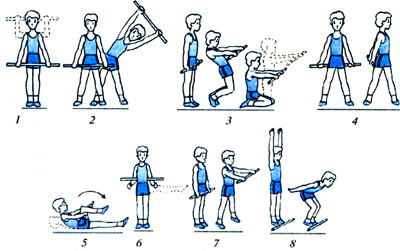 1. И. п. — основная стойка, палка в опущенных руках 
     1) поднять палку вверх, 2)опустить за голову, сгибая при этом руки в локтях,3) поднять палку вверх, 4) вернуться в и. п.; темп медленный. Повторить 5—6 раз. 
2. И. п. —основная стойка, палка в опущенных руках.
     1) поднять палку вверх, 2)опустить палку за спину вниз, 3) поднять палку вверх, 4) вернуться в и.п.; темп медленный.  Повторить 5—6 раз.
3. И. п. — основная стойка, палка на вытянутых руках вверх,
    1-2) наклон вправо, 3-4) наклон влево; темп медленный. Повторить 4—5 раз.
4. И. п. — ноги врозь, палка в опущенных руках, 
    1)палка вперёд на вытянутых руках, 2)наклон вперёд, 3) палка вперёд на вытянутых руках, 4) и. п.; темп медленный. Повторить 5—6 раз.
5. И. п. — основная стойка, палка вперёд на вытянутых руках, 
     1)взмах правой ногой вперёд, 2)вернуться в и. п.; 3-4)то же другой ногой; темп медленный. Повторить 4—5 раз.
6. И. п. — основная стойка, палка вперёд,
     1)присесть, 2)и.п.; темп медленный. Повторить 3—4 раза.1мин. Создание комфортной ситуации на уроке1мин. Мотивация познавательной деятельности учащихся. 3 мин. Развивать слуховое внимание (быстроту, точность реагирования на сигналы)30 сек.2 мин2,5 мин. Создание условий для систематизации изученного материала, выявление уровня овладения системой знаний и умений учащихся.№п/пДействия учителяДействия учащихсяОрганизационно-методическиеуказания1.2.3.Организует самостоятельную работу учащихся по демонстрации домашнего задания. Учитель рассказывает о принципах, ценностях Олимпиады, о летних олимпийских видах спорта.Побуждает учащихся к анализу выполнения заданий.Словесное поощрение и оценивание за правильные ответыУчащиеся в парах готовятся и демонстрируют выполнение домашнего задания.Два учащихся крутят скакалку,  а остальные по очереди прыгаютСлушают.1 мин1 мин1 мин№п/пДействия учителяДействия учащихсяОрганизационно-методическиеуказания1.2.3.Учит правильному переносу гимнастического инвентаря. Напомнить учащимся о техники безопасности при подготовке инвентаря к работе.  Способствует умению ориентироваться в пространстве (разделение детей по станциям мальчики и девочки, специальные медицинские группы) 
Страховка и помощь.Для учащихся отнесённых к основной группе здоровья: комбинация на бревне под музыку, упражнения 1-6, 7а;
Для учащихся отнесённых к подготовительной группе здоровья: комбинация на бревне под музыку, упражнения 1-6, 7б; 
Для учащихся отнесённых к специальной медицинской группе здоровья: комбинация на бревне под музыку, упражнения 1, 4, 5, 6, 7б.
Освобождённые от физической культуры принимают участие в судействе, ставят баллы в маршрутных листах. Подводит итоги данного этапа урока, организует и проводит с учащимися упражнения, способствующие восстановлению организма, для дальнейшей деятельности. Выявление уровня овладения системой знаний и умений учащихся.Словесное поощрение учеников.Подготовка площадки и инвентаря для проведения работы по станциямПерестроение в 3 шеренги.Работа по станциям.Детям раздаются маршрутные листы. 1 станция – комбинация на бревне: 
1)«Ласточка»: развести руки в стороны и, стоя на одной ноге, вторую отвести назад, наклонившись вперед, задержаться в этом положении на счет 2—3, вернуться в ИП. 1раз.
2) «Полька»: развести руки в стороны, пятка правой ноги к носку левой ноги, ноги согнуть в колене, прыжком смена ног. 2 раза.
3)«Флажок» : поднять правую руку вверх, левую в сторону, левая нога согнута в колене назад, шаг вперёд со сменой ног и рук. 2 раза.
4)«Выпад вперёд»: на вдохе одной ногой широкий шаг вперед. Удерживая туловище прямым, перенести центр тяжести на выставленную вперед ногу и присесть на ней поглубже. 1 раз.
5) «Выпад в сторону»: согнуть одну ногу в колене и бедре, перенести вес на эту сторону. Вторая нога при этом должна оставаться ровной. Во время выполнения этого движения делайте вдох. Выпрямляя ногу, вернуться в исходное положение. 1 раз.
6)«Вальсовые шаги»: развести руки в стороны, шаг правой вытянутой ногой, шаг левой вытянутой ногой. 4 раза.
7а)«Колесо»: из основной стойки встать на правую ногу, руки в стороны, левая в сторону. Наклоняясь влево, встать на слегка согнутую левую ногу и с махом правой в сторону опереться левой рукой о пол (пальцами влево). Далее оттолкнуться левой рукой, опереться правой, пройти стойку на кистях ноги врозь, приземляясь на правую ногу, оттолкнуться правой рукой и прийти в стойку ноги врозь, руки в стороны. Приставить правую к левой, руки вниз. 1 раз.
7б) «Соскок»: взмах руками снизу вверх, прыжок в полуприседе. 1 раз.   2 станция – прыжки через скакалку. 3 станция – силовая (девочки – поднимание туловища, мальчики – отжимание) По команде учителя: «Внимание, объявляется перемена мест» учащиеся меняются станциями.Релаксация под музыку.Рефлексия.Награждение. Учитель рассказывает о церемонии награждения на Олимпийских играх. 1 мин15 мин1 мин. Создание и закрепление изученного материала, используя его в новой учебной ситуации,  корректировка действий учащихся.№п/пДействия учителяДействия учащихсяОрганизационно-методическиеуказания1.Сообщает домашнее задание, сроки исполнения и критерии оценивания. Домашнее задание: поднимание туловища девочки – 35 раз, смг – 10 раз , мальчики – 50 раз. Учитель читает стих. Слушают, рефлексируют, уточняют задание. 1 мин